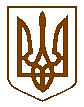 УКРАЇНАБілокриницька   сільська   радаРівненського   району    Рівненської    області(десята  позачергова сесія сьомого скликання)РІШЕННЯвід  11 серпня  2016 року                                                                                № 238                                                                     Про надання матеріальної допомогиРозглянувши  заяви громадян та  провівши обстеження матеріально-побутових умов, керуючись ст. 34 Закону України «Про місцеве самоврядування в Україні», сесія Білокриницької сільської радиВ И Р І Ш И ЛА:Виділити матеріальну допомогу в зв’язку із важким матеріальним становищем:Буняку Володимиру Полікарповичу – 1000 грн.;Люльчик Микола Костянтинович – 500 грн.Виділити    матеріальну     допомогу   за значні особисті заслуги у становленні незалежності України та з нагоди   25-ї  річниці Незалежності України кращим жителям територіальної громади:Кузьменко Віталій Миколайович – 500 грн.;Ковалевський Анатолій Михайлович – 500 грн.;Остапчук Петро Павлович – 500 грн;Сидорук Іван Петрович – 500 грн;Калюжний Юрій Васильович – 500 грн.;Бешта Олег Олександрович – 500 грн.;Ютовець Лілія Миколаївна – 500 грн.;Волошина Тамара Леонідівна – 500 грн.;Волошина Світлана Петрівна – 500 грн.;Юшкевич Марія Марківна – 500 грн.;Даюк Ірина Михайлівна – 500 грн;Шлеюк Анна Анатоліївна – 500 грн.;Рудич Тетяна Петрівна – 500 грн.;Ендрушак Алла Миколаївна – 500 грн.;Лелікова Тамара Вячеславівна – 500 грн.;Нестерчук Оксана Леонідівна – 500 грн.;Плетьонка Андрій Васильович – 500 грн.;Мельничук Наталія Борисівна – 300 грн.;Подганюк Наталія Сергіївна – 300 грн.;Ряба Світлана Володимирівна – 300грн.;Чикун Оксана Іванівна - 300 грн .Контроль за виконанням даного рішення покласти на головного бухгалтера сільської ради,  М. Захожу.Сільський голова	                                  			                             Т. ГончарукПленарне засідання десятої позачергової сесії Білокриницької сільської ради сьомого скликання11 серпня  2016 року
ВІДОМІСТЬдля поіменного голосування з питання:«Про надання матеріальної допомоги»Голосували:    «за» - 	14	                          «проти» - 	0	                          «утримався» - 	0	                          «не голосував» - 	0	Голова комісії                                                                      ____________________Секретар комісії                                                                   ____________________Член комісії                                                                          ____________________№з/пПрізвище, ім’я, по батьковіЗаПротиУтри-мавсяНе приймав участь в голосу-ванні1.Гончарук Тетяна Володимирівназа2.Галябар Роман Олександровичвідсутній3.Власюк Світлана Андріївназа4.Данилюк Наталія Васидівназа5.Семенюк Марія Петрівназа6.Дем'янчук Віталій Григоровичза7.Зданевич Оксана Данилівназа8.Кисіль Тетяна Михайлівнавідсутня9.Панчук Ярослав Петровичза10.Ящук Оксана Костянтинівназа11.Целюк Тетяна Лонгінівнавідсутня12.Плетьонка Андрій Васильовичвідсутній13.Вовчик Юрій Анатолійовичза14.Дубіч Анатолі Миколайовичза15.Захожа Інна Анатоліївнавідсутня16.Морозюк Оксана Дмитрівназа17.Казмірчук Олена Юріївнавідсутня18.Денисюк Іван Миколайовичза19.Кравченко Алла Дмитрівнавідсутня20.Люльчик Валерій Федоровичвідсутній21.Клименко Тарас Володимировичза22.Ляшецька Надія Миколаївназа23.Ящук Олена АдамівнавідсутняВсього:Всього:14